Digitális technika (vimiaa02) pót-pót zárthelyi nyilatkozatA zárthelyi megírásának időpontja: 2020. 12. 15. 8ó00-9ó40A zárthelyi írásakor csak a következő segédeszközök vehetők igénybe:A tantárgy (vimiaa02) MIT tanszéki honlapján található anyagok:
https://www.mit.bme.hu/oktatas/targyak/vimiaa02Semmilyen egyéb segédeszköz nem vehető igénybe! Más személyek mindenféle segítsége tiltott!Az alábbi nyilatkozat aláírása: kézzel írt aláírás képeA nyilatkozat aláírása és a HF portálra időben feltöltése nélkül (a ZH napján 9ó40-ig) a zárthelyi érvénytelen.A pót zárthelyin szerzett pont felülírja a ZH-n szerzett pontot, tehát rontani is lehet.HF portál:   https://hf.mit.bme.hu/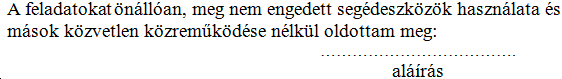 Név:NEPTUN:Email:Labor sorszám: